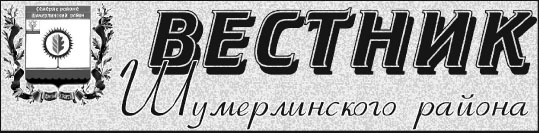  01.03.2022№ 12ПОСТАНОВЛЕНИЕАДМИНИСТРАЦИИ  ШУМЕРЛИНСКОГО  МУНИЦИПАЛЬНОГО  ОКРУГА01.03.2022  № 106О Порядке реализации Шумерлинским муниципальным округом Чувашской Республики преимущественного права покупки земельного участка из земель сельскохозяйственного назначения, расположенных на территории Шумерлинского муниципального округа Чувашской Республики         В соответствии с Федеральным законом от 24.07.2002 № 101-ФЗ «Об обороте земель сельскохозяйственного назначения», Законом Чувашской Республики от 01.06.2004 № 11 «Об обороте земель сельскохозяйственного назначения в Чувашской Республике», постановлением Кабинета Министров Чувашской Республики от 09.04.2014 № 109 «Об утверждении Порядка реализации Чувашской Республикой преимущественного права покупки земельного участка из земель сельскохозяйственного назначения, расположенных на территории Чувашской Республики, и признании утратившими силу некоторых решений Кабинета Министров Чувашской Республики»         администрация Шумерлинского муниципального округа  п о с т а н о в л я е т: 1. Утвердить прилагаемый Порядок реализации Шумерлинским муниципальным округом Чувашской Республики преимущественного права покупки земельного участка из земель сельскохозяйственного назначения, расположенных на территории Шумерлинского муниципального округа Чувашской Республики (приложение к настоящему постановлению).2. Рекомендовать продавцам при определении стоимости земельных участков или долей в праве общей собственности на земельные участки из земель сельскохозяйственного назначения, расположенных на территории Шумерлинского муниципального округа Чувашской Республики, руководствоваться их кадастровой стоимостью. 3. Контроль за исполнением настоящего постановления возложить на Мостайкина А.А. - заместителя главы администрации – начальника отдела сельского хозяйства и экологии администрации Шумерлинского муниципального округа.4. Признать утратившим силу постановление администрации Шумерлинского района от 01.06.2015 № 302 «О Порядке реализации Шумерлинским районом преимущественного права покупки земельного участка из земель сельскохозяйственного назначения, расположенных на территории Шумерлинского района Чувашской Республики».5. Настоящее постановление вступает в силу после его официального опубликования в издании «Вестник Шумерлинского района» и распространяется на правоотношения, возникшие с 1 января 2022 года.6. Настоящее постановление подлежит размещению на официальном сайте Шумерлинского муниципального округа в информационно-коммуникационной сети «Интернет»Приложениек постановлению администрации Шумерлинского муниципального округа  от 01.03. 2022  № 106ПОРЯДОКреализации Шумерлинским муниципальным округом Чувашской Республики преимущественного права покупки земельного участка из земель сельскохозяйственного назначения, расположенных на территории Шумерлинского муниципального округа Чувашской РеспубликиI. Общие положения1.1. Настоящий Порядок устанавливает процедуру реализации администрацией Шумеринского муниципального округа Чувашской Республики преимущественного права покупки земельного участка из земель сельскохозяйственного назначения, расположенных на территории Шумерлинского муниципального округа Чувашской Республики (далее - земельный участок).1.2. Финансирование расходов на реализацию Шумерлинским муниципальным округом Чувашской Республикой преимущественного права покупки земельного участка осуществляется за счет средств, предусмотренных на эти цели бюджетом Шумерлинского муниципального округа Чувашской Республикой на соответствующий финансовый год.II. Порядок реализации преимущественного права2.1. Поступившее в администрацию Шумерлинского муниципального округа Чувашской Республики извещение о реализации преимущественного права покупки, направленное в соответствии с пунктом 2.2. Порядка реализации Чувашской Республикой преимущественного права покупки земельного участка из земель сельскохозяйственного назначения, расположенных на территории Чувашской Республики, утвержденного постановлением Кабинета Министров Чувашской Республики от 09.04.2014 № 109 «Об утверждении Порядка реализации Чувашской Республикой преимущественного права покупки земельного участка из земель сельскохозяйственного назначения, расположенных на территории Чувашской Республики, и признании утратившими силу некоторых решений Кабинета Министров Чувашской Республики», подлежит рассмотрению в 10-дневный срок.2.2. Администрация Шумерлинского муниципального округа Чувашской Республики направляет соответствующее извещение в отдел экономики, земельных и имущественных отношений администрация (далее - отдел экономики) для рассмотрения, проведения проверки правомочий продавца на продажу земельного участка. Отдел экономики в течение пяти календарных дней со дня получения документов выносит главе Шумерлинского муниципального округа предложения с обоснованием целесообразности (нецелесообразности) реализации Шумерлинским муниципальным округом Чувашской Республики  преимущественного права покупки земельного участка, указанного в извещении.2.3. Решение о реализации преимущественного права покупки земельного участка принимается главой Шумерлинского муниципального округа при поступлении от отдела экономики предложения о целесообразности реализации Шумерлинским муниципальным округом Чувашской Республики преимущественного права покупки земельного участка.2.4. Решение о реализации (отказе от реализации) Шумерлинским муниципальным округом Чувашской Республики преимущественного права покупки земельного участка не позднее дня, следующего за днем его принятия, направляется продавцу. 2.5. Администрация Шумерлинского муниципального округа Чувашской Республики в двухнедельный срок со дня принятия решения о реализации Шумерлинским муниципальным округом Чувашской Республики преимущественного права покупки земельного участка готовит договор купли-продажи земельного участка и направляет его продавцу для согласования и подписания, при этом срок для осуществления расчетов не может быть более чем девяносто дней.ПОСТАНОВЛЕНИЕАДМИНИСТРАЦИИ  ШУМЕРЛИНСКОГО  МУНИЦИПАЛЬНОГО  ОКРУГА01.03.2022  № 107О временном ограничении движения транспортных средств по автомобильным дорогам общего пользования Шумерлинского муниципального округа, в период возникновения неблагоприятных природно-климатических условий в 2022 годуВ соответствии со статьей 30 Федерального закона от 08.11.2007 № 257-ФЗ  «Об автомобильных дорогах и о дорожной деятельности в Российской Федерации и о внесении изменений в отдельные законодательные акты Российской Федерации», статьей 15 Федерального закона от 06.10.2003 № 131-ФЗ «Об общих принципах организации местного самоуправления в Российской Федерации», статьей 2 Закона Чувашской Республики от 15.11.2007 № 72 «Об основаниях временного ограничения или прекращения движения транспортных средств на автомобильных дорогах», во исполнение постановления Кабинета Министров Чувашской Республики от 24 февраля 2012 г. № 62 "Об утверждении Порядка осуществления временных ограничения или прекращения движения транспортных средств по автомобильным дорогам регионального, межмуниципального и местного значения в Чувашской Республике", в целях обеспечения сохранности автомобильных дорог и дорожных сооружений администрация  Шумерлинского муниципального округа п о с т а н о в л я е т:1. Ввести в период с 1 апреля по 30 апреля 2022 года временное ограничение движения по автомобильным дорогам общего пользования Шумерлинского муниципального округа, транспортного средства с грузом или без груза, нагрузка на оси которого более чем на два процента превышает предельно допустимое значение нагрузки на ось или группу осей (тележку), установленные приложением к настоящему постановлению;с июня 2022 года по август 2022 года временное ограничение движения по автомобильным дорогам общего пользования Шумерлинского муниципального округа, с асфальтобетонным покрытием (далее – временное ограничение движения в летний период) тяжеловесного транспортного средства, масса которого с грузом или без груза и (или) нагрузки на оси которого более чем на два процента превышает допустимую массу транспортного средства и (или) допустимую нагрузку на ось или группу осей (тележку), установленные постановлением Правительства Российской Федерации от 15 апреля 2011 года № 272 «О правилах перевозок грузов автомобильным транспортом», при значениях дневной температуры воздуха свыше 32 0 С (по данным Чувашского центра по гидрометеорологии и мониторингу окружающей среды). 2. Установить, что предусмотренное настоящим постановлением временное ограничение движения транспортных средств в весенний период не распространяется:на международные перевозки грузов;на пассажирские перевозки автобусами, в том числе международные;на перевозки пищевых продуктов, кормов для животных, кормовых добавок, животных, лекарственных препаратов, топлива (бензин, дизельное топливо, судовое топливо, топливо для реактивных двигателей, топочный мазут, газообразное топливо), семенного фонда, удобрений, почты и почтовых грузов;на перевозку смазочных масел и специальных жидкостей, указанных в Техническом регламенте Таможенного союза "О требованиях к смазочным материалам, маслам и специальным жидкостям" (ТР ТС 030/2012), принятом решением Совета Евразийской экономической комиссии от 20 июля 2012 г. № 59;на перевозку грузов, необходимых для ликвидации последствий стихийных бедствий или иных чрезвычайных происшествий;на транспортировку дорожно-строительной и дорожно-эксплуатационной техники и материалов, применяемых при проведении аварийно-восстановительных и ремонтных работ;на транспортные средства федеральных органов исполнительной власти, в которых федеральным законом предусмотрена военная служба.3. Установить, что в летний период действия временного ограничения движения движение тяжеловесных транспортных средств, нагрузка на ось или группу осей (тележку) которых более чем на два процента превышает допустимые нагрузки на ось, установленные постановлением Правительства Российской Федерации от 15 апреля 2011 г. № 272 "Об утверждении Правил перевозок грузов автомобильным транспортом", по автомобильным дорогам с асфальтобетонным покрытием разрешается в период с 22 часов 00 минут до 10 часов 00 минут.Предусмотренное настоящим постановлением временное ограничение движения транспортных средств в летний период не распространяется:на пассажирские перевозки автобусами, в том числе международные;на перевозку грузов, необходимых для ликвидации последствий стихийных бедствий или иных чрезвычайных происшествий;на транспортировку дорожно-строительной и дорожно-эксплуатационной техники и материалов, применяемых при проведении аварийно-восстановительных и ремонтных работ.4. Установить перечень автомобильных общего пользования Шумерлинского муниципального округа, на которых вводится временное ограничение движения в весенний и летний периоды, а также предельно допустимое значение нагрузки на ось или группу осей (тележку) транспортного средства на весенний период временного ограничения движения, согласно приложению к настоящему постановлению.5. Отделу строительства, дорожного хозяйства и ЖКХ Управления по благоустройству и развитию территорий администрации Шумерлинского муниципального округа:не позднее чем за 30 дней проинформировать через средства массовой информации пользователей автомобильных дорог общего пользования Шумерлинского муниципального округа, о причинах и сроках временного ограничения движения в весенний и летний периоды и о возможности воспользоваться объездом: на сайте Шумерлинского муниципального округа в информационно-телекоммуникационной сети Интернет, а также в издании «Вестник Шумерлинского района»; обеспечить в период временного ограничения движения в весенний период своевременную выдачу специальных разрешений на движение по автомобильным дорогам общего пользования Шумерлинского муниципального округа, тяжеловесного транспортного средства, нагрузка на оси, которого более чем на два процента превышает предельно допустимую нагрузку на ось или группу осей (тележку), установленные настоящим постановлением; обеспечить в период временного ограничения движения в летний период в специальных разрешениях на движение по автомобильным дорогам общего пользования Шумерлинского муниципального округа, указанным в приложении к настоящему постановлению, тяжеловесного транспортного средства, масса которого с грузом или без груза и (или) нагрузка на оси которого более чем на два процента превышают допустимую массу транспортного средства и (или) допустимую нагрузку на ось или группу осей (тележку), установленные постановлением Правительства Российской Федерации от 15 апреля 2011 года № 272 «О правилах перевозок грузов автомобильным транспортом», в графе «Особые условия движения» внесение записи следующего содержания: «при введении временного ограничения в летний период движение разрешается в период с 22.00 до 10.00».6. Отделу строительства, дорожного хозяйства и ЖКХ Управления по благоустройству и развитию территорий администрации Шумерлинского муниципального округа совместно с дорожными эксплуатационными организациями, осуществляющими содержание автомобильных дорог общего пользования местного значения (участков таких автомобильных дорог) Шумерлинского муниципального округа, обеспечить установку в течение суток после введения периода временного ограничения движения в весенний период и демонтаж в течение суток после прекращения периода временного ограничения движения в весенний период на автомобильных дорогах общего пользования местного значения (участков таких автомобильных дорог) Шумерлинского муниципального округа, дорожных знаков 3.12 «Ограничение массы, приходящейся на ось транспортного средства» и знаков дополнительной информации (таблички) 8.20.1 и 8.20.2 «Тип тележки транспортного средства», предусмотренных Правилами дорожного движения Российской Федерации, утвержденными постановлением Совета Министров – Правительства Российской Федерации от 23 октября 1993 г. № 1090 «О правилах дорожного движения».  7. Возложить контроль за соблюдением режима движения по автомобильным дорогам общего пользования Шумерлинского муниципального округа, в период временного ограничения движения  транспортных средств на межмуниципальный отдел ОГИБДД МО МВД России «Шумерлинский» (по согласованию), на первого заместителя главы администрации – Управления по благоустройству и развитию территорий администрации Шумерлинского муниципального округа Д.И. Головина.8. Настоящее постановление вступает в силу после официального опубликования в издании «Вестник Шумерлинского района» и подлежит размещению на официальном сайте администрации Шумерлинского муниципального округа.Приложение к постановлению администрации Шумерлинского муниципального округа  от  01.03.2022 № 107П Е Р Е Ч Е Н Ьавтомобильных дорог общего пользования Шумерлинского муниципального округа, на которых вводится временное ограничение движения транспортных средств, предельно допустимые значения нагрузок на оси транспортного средства на весенний период временного ограничения движения* Предельно допустимые для проезда по автомобильным дорогам общего пользования нагрузки на ось транспортного средства определены на основе данных транспортно-эксплуатационного состояния автомобильных дорог, полученных по результатам оценки технического состояния автомобильной дороги. Врио главы администрации Шумерлинского муниципального округа Т.А. КарагановаВрио главы администрации Шумерлинского муниципального округа Т.А. Караганова№ ппНаименование автомобильной дорогиПротяженность, кмПредельно допустимые значения нагрузки на ось транспортного средства*Предельно допустимые значения нагрузки на ось транспортного средства*Предельно допустимые значения нагрузки на ось транспортного средства*№ ппНаименование автомобильной дорогиПротяженность, кмодиночной осидвухосной тележкитрехосной тележки1234561«Чебоксары - Сурское»- п. Красный Октябрь - п. Красный Атмал" (подъезд к школе п.Красный Октябрь) 0020,9445,04,03,02«Чебоксары - Сурское» п. Красный Октябрь – п. Красный Атмал (участок Путь Ленина - Красный Атмал)0312,7535,04,03,03«Чебоксары - Сурское» - п.Красный Октябрь – п. Красный Атмал» (участок1,2) 00121,1515,04,03,04«Чебоксары- Сурское»- п.Красный Октябрь- п.Красный Атмал» п. Мыслец –разъезд Пинеры» 01512,5255,04,03,05«Чебоксары - Сурское» - с. Большие Алгаши 0061,4985,04,03,06«Чебоксары - Сурское» - с. Большие Алгаши (после моста 035)2,5595,04,03,07«Чебоксары - Сурское» - с. Русские Алгаши - п. Речной» 0037,9835,04,03,08"Подборное-Ахмасиха" (участок Кабаново-Ахмасиха)0321,5605,04,03,09«Чебоксары - Сурское» - п. Кабаново –в. Ахмасиха» 0112,295,04,03,010Подъездная автодорога к заводу «БиоПарк» в Шумерлинском районе Чувашской Республики0210,785,04,03,011«Чебоксары- Сурское» - с. Юманай – д. Тарн-Сирма» 0042,9845,04,03,012«Чебоксары - Сурское» - д. Эшменейкино- д. Кадеркино- д. Пюкрей» 0126,1155,04,03,013«Чебоксары - Сурское» - д. Яндаши» 0202,3085,04,03,014«Чебоксары - Сурское» - д. Тугасы 0220,3015,04,03,015«Чебоксары- Сурское» - д. Пилешкасы» 0251,3905,04,03,016«Чебоксары- Сурское» - с. Ходары - д.Егоркино» (подъезд к школе)» 0170,75,04,03,017«Чебоксары - Сурское» - с. Ходары –д. Егоркино - д. Пояндайкино» 0182,8635,04,03,018«Чебоксары - Сурское» - с. Ходары –д. Егоркино» 0167,4195,04,03,019«Ходары – Егоркино – Малиновка» 0262,8525,04,03,020«Чебоксары- Сурское» - д. Торханы –д. Бреняши» 0137,3325,04,03,021"Автодорога к д. Мыслец" 0242,0145,04,03,022«Чебоксары - Сурское» - д. Молгачкино»0191,0545,04,03,023«д. Торханы - д. Чертаганы»0146,5515,04,03,024«Чебоксары- Сурское» - с. Туваны - д. Малые Туваны 0056,1425,04,03,025д. Малые Туваны1,565,04,03,0Торханы- Малые Туваны- Калиновка5,04,03,026«Сура» - с. Нижняя Кумашка» 0081,6375,04,03,027ул. Кирова, ул. Заречная в д. Верхняя Кумашка 0340,8975,04,03,028«Сура» - п. Волга - п. Ульяновское» 0105,175,04,03,029«Сура» - с. Нижняя Кумашка - д. Верхняя Кумашка» 0096,8165,04,03,030«Сура» - Верхний Магарин - Триер» - Нижний Магарин»0230,5395,04,03,031"Сура"-Верхний Магарин-Триер" 0271,9285,04,03,032"Сура"-Верхний Магарин-Триер"0079,1185,04,03,033«Сура» - Верхний Магарин - Триер» -Покровское» 0281,6055,04,03,034«Сура» - Верхний Магарин - Триер» - Комар» 0290,5925,04,03,035«Сура» - Верхний Магарин - Триер» - Автобус» 0300,615,04,03,0Итого по Шумерлинскому муниципальному округу:133,270 Вестник Шумерлинского  района ЧРтир. 500 экзг. Шумерля , ул. Октябрьская - 24                           e-mail: shumer@cap.ru                                           Номер сверстан  в отделе правового обеспечения администрации Шумерлинского муниципального округа ЧР